                                                                                                                                                                                    Приложение 1 з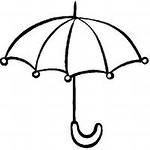                                                                                                                                                                                 Приложение 1 з                                                                                                                                                   Приложение 1 з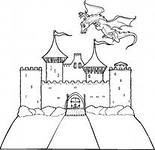                                                                                                                                                    Приложение 1 з                                                                                                                                                   Приложение 1 з                                                                                                                                                                              Приложение 1 зПриложение 1 з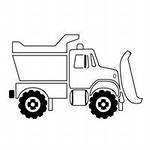   Приложение 1 зПриложение 1 з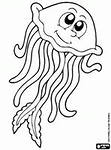 Приложение 1зПриложение 1 з 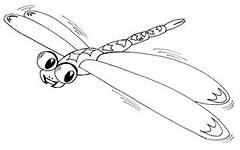 Приложение 1 зПриложение 1 з